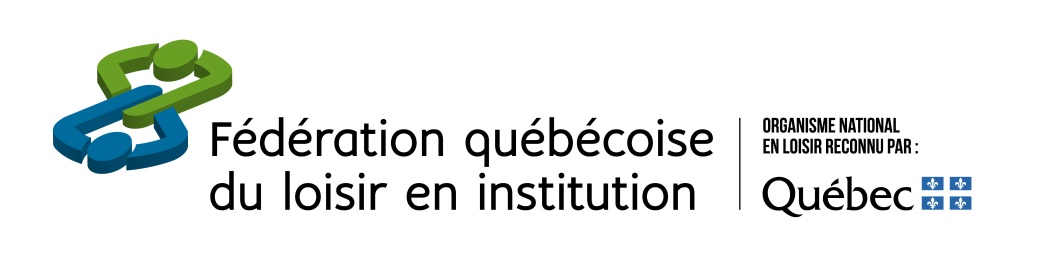 FORMULAIRE DE MISE EN CANDIDATURE POUR LE PRIXLOISIR ET INTERVENTIONÉdition 2024/Date limite pour déposer une candidature : 8 avril 2024Ce prix est remis à une personne, un groupe de personnes ou un organisme (membre ou non-membre) qui apporte une contribution significative dans le domaine de la recherche et/ou du développement du loisir dans le réseau de la santé. Ce prix est remis à la personne nommée et élue par les membres du conseil d’administration provincial.Ce prix est mis sur pied en fonction de trois grands critères, soit :Reconnaître le travail et la contribution de cet intervenant ou ce milieu;Souligner les efforts qui ont été investis dans le domaine de la recherche et/ou du développement du loisir dans le réseau de la santé;Enrichir le secteur d’intervention.CRITÈRES D’ÉLIGIBILITÉRépondre à la description des critères visés par le prix;Avoir été proposé comme candidat.CRITÈRES DE SÉLECTIONPoursuite des buts du prix;Reflet du développement du loisir dans le réseau de la santé;Retombées sur le secteur d’intervention;Clarté et concision du dossier.Pour remplir ce formulaire, vous devez d’abord le télécharger. Pour ce faire, veuillez l’enregistrer dans vos documents pour ainsi le compléter par la suite. Lorsque vous en avez terminé la rédaction, veuillez l’acheminer par courrier électronique au bureau de la Fédération québécoise du loisir en institution à info@fqli.orgN’hésitez pas à communiquer avec un membre du personnel de la Fédération si toutefois vous éprouvez des difficultés.MODALITÉS DE MISE EN CANDIDATURELes personnes intéressées doivent faire parvenir leur candidature à la Fédération québécoise du loisir en institution, en n’oubliant pas d’accompagner leur dossier d’une lettre de mise en candidature proposée par une autre personne ou un groupe (ex. : direction générale, comité de résidents, association régionale, etc.).Prenez note que toutes les candidatures non retenues pour un prix seront automatiquement réévaluées l’année suivante.Sachez que les membres du conseil d’administration de votre région sont disponibles pour vous aider à préparer votre dossier de présentation. N’hésitez donc pas à les solliciter.Vous devez donc fournir les éléments suivants :Une lettre de mise en candidature;Le formulaire d’inscription complété;Tout autre document que vous jugez pertinent.coordonnées du proposeurNom : Prénom : Fonction occupée : Adresse : Ville : Code postal : Numéro de téléphone : Adresse courriel : informations sur l’intervenant ou l’organisme proposéNom : Prénom : Regroupement : Installation : Adresse : Ville : Code postal : Numéro de téléphone : Adresse courriel : Membre de la FQLI depuis quelle année? Nombre de résidents : Brève description de la clientèle* : Nom et prénom de la direction générale ou du supérieur immédiat : Adresse courriel : *À compléter si c’est un organisme qui est proposé.INFORMATIONS généralesCette partie est l’occasion pour vous de présenter le portrait réel de l’intervenant, du groupe d’intervenants ou de l’organisme.PRÉSENTATION GÉNÉRALE DU candidat(e)(500 caractères maximum)biographie du candidat(e)(500 caRACtères maximum)présentation générale du travail du candidat(e)(500 caractères maximum)DESCRIPTION DEs réalisations du candidat(e)(1500 caractères maximum)DESCRIPTION DE l’impact et des RETOMBÉES sur le loisir dans le réseau de la santé(1500 caractères maximum)IMPLICATION DE D’AUTRES RESSOURCES HUMAINES (AUTRES MEMBRES DU PERSONNEL, FAMILLES, BÉNÉVOLES, COMMUNAUTÉ, ETC.)(1500 caractères maximum)explication des éléments qui démarquent cette candidature des autres(1500 caractères maximum)perspectives d’avenir (les projets pour poursuivre le développement)(1500 caractères maximum)INSCRIRE ICI TOUT AUTRE ÉLÉMENT QUE VOUS JUGEZ ImPORTANT(1500 caractères maximum)